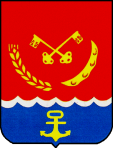 Российская ФедерацияГЛАВА МИХАЙЛОВСКОГО  РАЙОНААМУРСКОЙ  ОБЛАСТИПОСТАНОВЛЕНИЕ_11.01.2018_                         					                    №  08_с.ПоярковоОб утверждении муниципальной маршрутной сети регулярных перевозок пассажиров и багажа автомобильным транспортом на территории  Михайловского района В соответствии с пунктом 6 части 1 статьи 15 Федерального закона от 06.10.2003 № 131-ФЗ «Об общих принципах организации местного самоуправления в Российской Федерации», с  требованиями Федерального  закона  от  13.07.2015 № 220-ФЗ  «Об  организации  регулярных перевозок  пассажиров  и  багажа  автомобильным  транспортом  и  городским наземным  электрическим  транспортом  в  Российской  Федерации  и  о  внесении изменений  в  отдельные  законодательные  акты  Российской  Федерации», с пунктом 1.6 части 1 статьи 7 Устава Михайловского района п о с т а н о в л я ю:1. Утвердить муниципальную маршрутную сеть регулярных перевозок пассажиров и багажа автомобильным транспортом на территории  Михайловского района. 2. Постановление главы района от 21.07.2015 № 451 «Об утверждении муниципальной маршрутной сети Михайловского района» признать утратившим силу.3.  Настоящее постановление вступает в силу со дня  опубликования.  4.    Контроль за исполнением настоящего постановления возложить на  заместителя главы района по обеспечению жизнедеятельности О.Г.Синюкова.           С.И. Жуган Муниципальная маршрутная сеть регулярных перевозок пассажиров и багажа автомобильным транспортом на территории  Михайловского районаУтвержденапостановлением главы районаот 11.11.2018  №  08№ п/п№ маршрутаНачальный и конечный пунктПромежуточные пунктыПротяженность маршрута в одну сторону,км.123451102«Поярково – Винниково»с.Красная Орловка,    с.Шадрино,  с.Новочесноково, с.Куприяново, с.Калинино90,02103«Поярково – Дим»-21,13104«Поярково – Красный Яр»с.Зеленый Бор, с.Черемисино31,04106«Поярково – Чесноково»с.Красная Орловка, с.Шадрино19,55107«Поярково – Петропавловка»с.Дубовое, с.Шурино, ст.Воскресеновка, с.Михайловка68,06109«Поярково – Привольное»с.Дубовое32,5